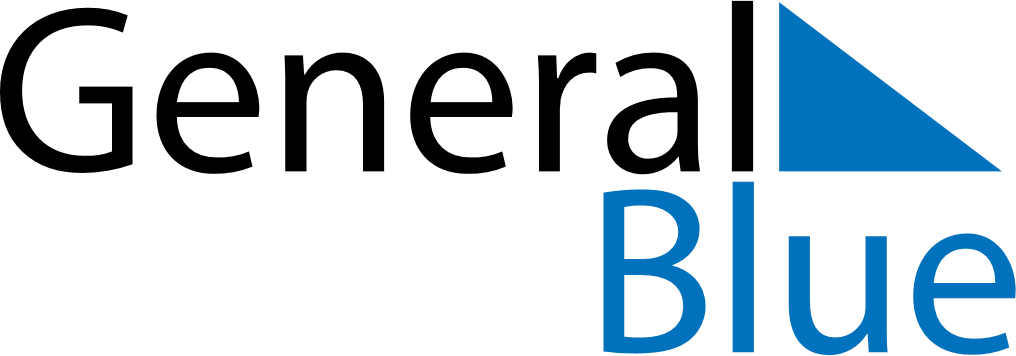 2027 - Q3Lesotho2027 - Q3Lesotho2027 - Q3Lesotho2027 - Q3Lesotho2027 - Q3Lesotho2027 - Q3Lesotho July 2027 July 2027 July 2027MondayTuesdayTuesdayWednesdayThursdayFridaySaturdaySunday123456678910111213131415161718192020212223242526272728293031 August 2027 August 2027 August 2027MondayTuesdayTuesdayWednesdayThursdayFridaySaturdaySunday12334567891010111213141516171718192021222324242526272829303131 September 2027 September 2027 September 2027MondayTuesdayTuesdayWednesdayThursdayFridaySaturdaySunday1234567789101112131414151617181920212122232425262728282930Jul 17: King Letsie III’s Birthday